Język angielski 07.04.2020Zerówka i przedszkoleEaster- WielkanocOglądamy film i powtarzamy słówka:https://www.youtube.com/watch?v=7yx2xIpNiQ4Słuchamy piosenki:https://www.youtube.com/watch?v=hb9tt7LiYrcKolorujemy obrazek: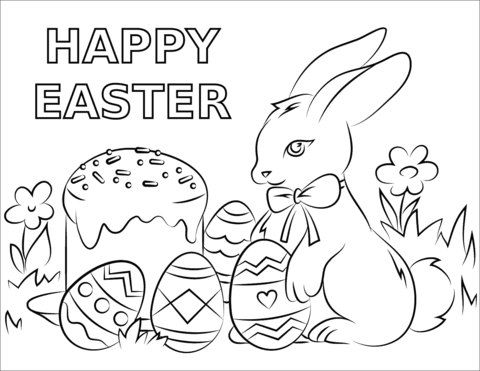 